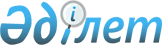 О внесении изменений и дополнений в решение Жамбылского областного маслихата от 9 декабря 2013 года №19-5 "Об утверждении положения о награждении Почетной грамотой Жамбылской области (города, района)"
					
			Утративший силу
			
			
		
					Решение Жамбылского областного маслихата от 11 декабря 2014 года №33-8. Зарегистрировано Департаментом юстиции Жамбылской области 16 января 2015 года № 2464. Утратило силу решением маслихата Жамбылской области от 29 апреля 2016 года № 2-4      Сноска. Утратило силу решением маслихата Жамбылской области от 29.04.2016 № 2-4 (вводится в действие по истечении десяти календарных дней после дня их первого официального опубликования).

      Примечание РЦПИ.

      В тексте документа сохранена пунктуация и орфография оригинала.

      В соответствии с подпунктом 12-3) пункта 1 статьи 6 Закона Республики Казахстан от 23 января 2001 года "О местном государственном управлении и самоуправлении в Республике Казахстан" Жамбылский областной маслихат решил: 

      1. Внести в решение Жамбылского областного маслихата от 9 декабря 2013 года №19-5 "Об утверждении положения о награждении Почетной грамотой Жамбылской области (города, района)" (Зарегистрировано в Реестре государственной регистрации нормативных правовых актов №2098, опубликовано 11 января 2014 года в газете "Знамя труда" №3 (17876) следующие изменения и дополнения: 

      2 главу положения о награждении Почетной грамотой Жамбылской области (города, района) дополнить пунктом 9.1. следующего содержания (далее положение): 

      "9.1. В период рекомендации к Почетной грамоте в связи с отсутствием наград Почетной грамоты города, района Почетная грамота Жамбылской области могут не выдаваться.";

      В пункте 10:

      после слов "ее результаты." дополнить словами "Должны прилагатся копии предыдущих награждений."; 

      В пункте 11:

      слова "Неправильно оформленные наградные материалы к рассмотрению не принимаются." заменить словами "Неправильно оформленные и не соответствующие утвержденному образцу наградные материалы к рассмотрению не принимаются.";

      В пункте 14:

      слова "в последней неделе каждого месяца" заменить словами "2 раза в месяц" и слова "за месяц" заменить словами "за 10 дней";

      В подпункте 1) пункта 15:

      цифру "1" заменить цифрой "2" и цифру "5" заменить цифрой "6";

      В подпункте 1) пункта 15: 

      слово "специалисту" заменить словом "специалиста";

      В подпункте 2):

      слова "каждая областная организация" заменить словами "каждый из областных государственных учреждении, предприятии и организации", цифру "1" заменить цифрой "2" и цифру "3" заменить цифрой "6";

      В пункте 15:

      в подпункте 1) абзаца "Количество представляемых к награде в маслихат города областного значения и районные маслихаты:";

      цифру "1" заменить цифрой "2" и цифру "5" заменить цифрой "6";

      В пункте 15:

      слово "специалисту" заменить словом "специалиста" 

      В подпункте 2): 

      слова "каждая районная организация может" заменить словами "каждый из районных государственных учреждении, предприятии и организации", цифру "1" заменить цифрой "2" и цифру "3" заменить цифрой "6";

      В подпункте 2): 

      слово "специалисту" заменить словом "специалиста"; 

      В пункте 22:

      слово "вручают" заменить словом "могут вручать";

      2. Утвержденное положение в соответствии приложения настоящему решению дополнить "Наградным листом".

      3. Контроль за исполнением настоящего решения возложить на постоянную комиссию областного маслихата по вопросам образования, здравоохранения, социально-культурного развития, связи с общественными и молодежными организациями и по делам женщин и семейно - демографической политике.

      4. Настоящее решение вступает в силу со дня его государственной регистрации в органах юстиции и вводится в действие по истечении десяти календарных дней после дня их первого официального опубликования.

 МАРАПАТТАУ ПАРАҒЫ НАГРАДНОЙ ЛИСТ      Ескерту: - марапаттау парағындағы деректердің дұрыстығына, қол қойған мекеме тікелей жауапты болады.

      Примечание: - за правильность внесенных данных в наградном листе подписывающая организация несет ответственность.


					© 2012. РГП на ПХВ «Институт законодательства и правовой информации Республики Казахстан» Министерства юстиции Республики Казахстан
				
      Председатель сессии

Секретарь областного

      областного маслихата

маслихата

      М. Искандиров

Б. Карашолаков
1. Тегі, аты, әкесінің аты:  

1. Тегі, аты, әкесінің аты:  

Фамилия, имя, отчество:  

Фамилия, имя, отчество:  

2. Лауазымы, жұмыс орны, қызметінің орны (кәсіпорынның, мекеменің, министрліктің, мемлекеттік комитеттің нақты атауын көрсету қажет) 

2. Лауазымы, жұмыс орны, қызметінің орны (кәсіпорынның, мекеменің, министрліктің, мемлекеттік комитеттің нақты атауын көрсету қажет) 

Должность, место работы, службы (указать точное наименование подразделения предприятия, учреждения, организации, министерства, государственного комитета)  

Должность, место работы, службы (указать точное наименование подразделения предприятия, учреждения, организации, министерства, государственного комитета)  

3. Жынысы:  

4. Туған жері, жылы:  

Пол:  

Год и место рождения:  

5. Ұлты:  

5. Ұлты:  

Национальность:  

Национальность:  

6. Білімі:  

6. Білімі:  

Образование:  

Образование:  

7. Ғылыми дәрежесі:  

7. Ғылыми дәрежесі:  

Ученая степень, ученое звание:  

Ученая степень, ученое звание:  

8. Қазақстан Республикасының қандай мемлекеттік және басқа да наградаларымен марапатталған, марапаттау күні:  

8. Қазақстан Республикасының қандай мемлекеттік және басқа да наградаларымен марапатталған, марапаттау күні:  

Какими государственными и другими наградами Республики Казахстан награжден (а), дата награждения:  

Какими государственными и другими наградами Республики Казахстан награжден (а), дата награждения:  

9. Соттылық мерзімі өтелмеген немесе алынбағаны туралы мәлімет/ *

Сведения о имеющие судимость, которая не погашена или не снята *

 

9. Соттылық мерзімі өтелмеген немесе алынбағаны туралы мәлімет/ *

Сведения о имеющие судимость, которая не погашена или не снята *

 

10. Сот арқылы іс-әрекетке қабілеттілігі туралы мәлімет/ *

Сведения о признании судом недееспособными, либо ограниченно дееспособными *

 

10. Сот арқылы іс-әрекетке қабілеттілігі туралы мәлімет/ *

Сведения о признании судом недееспособными, либо ограниченно дееспособными *

 

11.Тәртiптiк жазалар туралы мәлiмет/ *

Сведения о дисциплинарных взысканиях *

 

11.Тәртiптiк жазалар туралы мәлiмет/ *

Сведения о дисциплинарных взысканиях *

 

12.Сыбайлас жемқорлық құқық бұзушылық жасағаны *

үшiн тәртiптiк жазалар қолданылғаны туралы мәлiмет/ 

Сведения о дисциплинарных взысканиях за совершение *

коррупционного правонарушения 

 

12.Сыбайлас жемқорлық құқық бұзушылық жасағаны *

үшiн тәртiптiк жазалар қолданылғаны туралы мәлiмет/ 

Сведения о дисциплинарных взысканиях за совершение *

коррупционного правонарушения 

 

13. Мекен жайы: 

 

 

13. Мекен жайы: 

 

 

Домашний адрес: 

 

 

Домашний адрес: 

 

 

14. Жалпы еңбек өтілі – 

 

15. Саладағы жұмыс өтілі – 

 

Общий стаж работы - 

 

Стаж работы в отрасли – 

 

16. Қазіргі ұжымдағы жұмыс өтілі - 

 

16. Қазіргі ұжымдағы жұмыс өтілі - 

 

Стаж работы в данном трудовом коллективе –

 

Стаж работы в данном трудовом коллективе –

 

17. Мінездеме, наградталушының деректері, ерекше сіңірген еңбегі көрсетілген: 

 

 

17. Мінездеме, наградталушының деректері, ерекше сіңірген еңбегі көрсетілген: 

 

 

Характеристика с указанием конкретных особых заслуг награждаемого: 

 

 

Характеристика с указанием конкретных особых заслуг награждаемого: 

 

 

Кандидатура талқыланған және ұсынған 

 

Кандидатура талқыланған және ұсынған 

 

Кандидатура обсуждена и рекомендована 

 

Кандидатура обсуждена и рекомендована 

 

Марапаттауға ұсынады 

 

Марапаттауға ұсынады 

 

Представляется к награждению 

 

Представляется к награждению 

 

Басшысы ________________________ 

Руководитель (қолы) 

"______"_________________ ______ ж.

(күні)

 

Басшысы ________________________ 

Руководитель (қолы) 

"______"_________________ ______ ж.

(күні)

 

